Publicado en 28020 el 19/04/2018 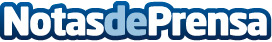 El Cuartel gana un Best Awards 2018 por su packaging para la marca internacional Native La agencia creativa El Cuartel ha sido premiada en la categoría Best Branding Packaging en los Best Awards que se celebran con motivo de Alimentaria, la principal feria del sector de la alimentación en EuropaDatos de contacto:Cristina Salinas LópezNota de prensa publicada en: https://www.notasdeprensa.es/el-cuartel-gana-un-best-awards-2018-por-su Categorias: Fotografía Artes Visuales Marketing Logística Consumo Premios http://www.notasdeprensa.es